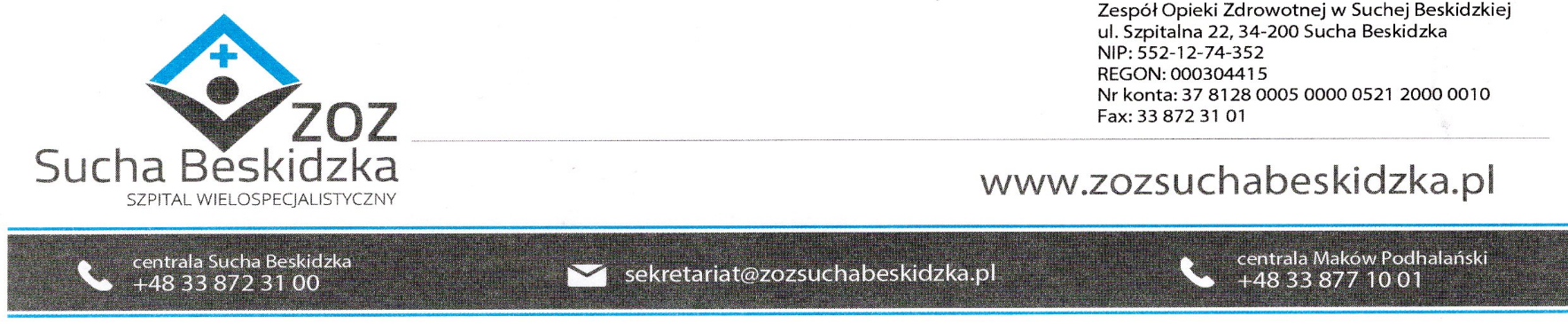 Znak: ZOZ.V.010/DZP/07/24                                                        Sucha Beskidzka dnia 07.03.2024r.       Dotyczy: Postępowania na dostawę sprzętu 1x użytku oraz materiałów medycznych: ZOZ.V.010/DZP/07/24. Dyrekcja Zespołu Opieki Zdrowotnej w Suchej Beskidzkiej odpowiada na poniższe pytania:Pakiet 54 Prosimy Zamawiającego o dopuszczenie endoskopu o średnicy części roboczej 8,4 Fr. Pozostałe parametry zgodne z SWZ.Odp. Zamawiający dopuszcza.